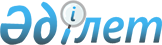 О присвоении наименований и переименований улицРешение акима поселка Жалагаш Жалагашского района Кызылординской области от 19 июля 2017 года № 120. Зарегистрировано Департаментом юстиции Кызылординской области 10 августа 2017 года № 5925
      В соответствии с Законом Республики Казахстан от 8 декабря 1993 года “Об административно-территориальном устройстве Республики Казахстан”, Законом Республики Казахстан от 23 января 2001 года “О местном государственном управлении и самоуправлении в Республике Казахстан” и заключением областной ономастической комиссии от 26 апреля 2017 года №1 аким поселка Жалагаш РЕШИЛ:
      1. Присвоить наименования следующим безымянным улицам поселка Жалагаш:
      1) улице №7 имя “Келменбет батыра”;
      2) улице №8 имя “Назтай Сермахановой”.
      2. Переименовать следующие улицы поселка Жалагаш:
      1) улицу “Темиржолы” именем “Амандык Бектибаева”; 
      2) улицу “Жана коныс” именем “Зияда Ижанова”.
      3.Настоящее решение вводится в действие по истечении десяти календарных дней после дня первого официального опубликования. 
					© 2012. РГП на ПХВ «Институт законодательства и правовой информации Республики Казахстан» Министерства юстиции Республики Казахстан
				
      Исполняющий обязанности
акима поселка Жалагаш

Байымбет Н.
